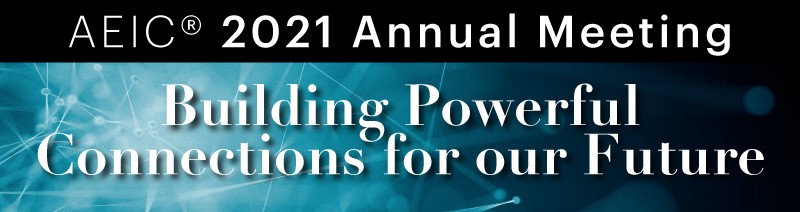 Things to Know: AEIC 2021 Annual Meeting andStaying at The BreakersDates: November 2-4, 2021Itinerary: Y:\Shared\Annual Meetings\Annual Mtg. 2021\Program - Agenda\AEIC 2021 Annual Meeting - Itinerary.docxDress Code:The dress code at The Breakers is resort casual.Attire for AEIC’s Annual Meeting is Business Casual for all events EXCEPT:Manatee Lagoon (Ladies/Spouses luncheon) – Dressy CasualThursday night Grand Reception & Dinner – Coat and Tie and After FiveRegistering for the AEIC Annual Meeting:The Annual Meeting registration fee is $650.00 - Register Now!The Breakers Lodging Reservations and Information:Plan to arrive on Tuesday, November 2, 2021.AEIC rates apply three (3) days before November 2nd and three (3) days after November 4th based on room and rate availability.  We encourage you to make your lodging reservations early.  Reserve rooms by following the reservation link at Reserve Lodging Now.The Breakers’ reservation cut-off date is October 1, 2021.  Reservations made after that date will be based on room type and rate availability.  Reservations made for extended stays (for arrival before November 2nd and departure after November 4th) will be based on room type availability, so, again, we encourage you to make your lodging reservations early in order to take advantage of AEIC’s extended room rate period.The Breakers requires a one (1) night’s room deposit with each reservation.Check-in time is after 4:00 pm and check-out is before 12:00 noon.Rates are based on the European Plan.All charges will be subject to Florida State Tax, Palm Beach County Local Tax, and any applicable fees.The Breakers is a non-smoking facility.  Smoking is permitted anywhere outside of the building unless noted otherwise.The Breakers offers valet parking only, at an additional charge of $35 per day.Should you have general questions about or need assistance with your lodging reservation, please call The Breakers at 888-273-2737.Should you need to reach the Concierge, or rent a car, please call The Breakers’ main number at 561-655-6611.The Breakers B SAFE - Health & Safety Initiative: The Breakers remains committed to our Health & Safety Initiative because we care for the well-being of our team, guests and community.Please be made aware that self-imposed reduced capacities are currently in place to prevent crowds and deliver a comfortable and spacious experience for guests.Masks are not required for fully vaccinated visitors; individuals who are not fully vaccinated must wear a facial covering throughout all indoor public spaces, such as the hotel lobby, spa, restaurants and any retail store. If needed, disposable facial coverings are available upon request, or reusable masks may be purchased at select boutiques.By making a reservation, guests affirm they meet the conditions set forth in the Guest Health Attestation before entering the resort or facilities.The Breakers - Transportation, Parking, Directions:Address:The Breakers Palm Beach
One South County Road
Palm Beach, Florida 33480The Breakers is located approximately 90 minutes north of Miami.The closest airport to the hotel is The Palm Beach International Airport (PBI). It is approximately 7 miles from the hotel, which represents a 15-minute car ride.The Breakers offers transportation services via an in-house Transportation Company, Dav EL, that can assist with your airport transfers or any other requests. Rates start at $80.57 for a sedan (one-way) from the Palm Beach International Airport. Should you require assistance please call (561) 687-9454. Taxies are also readily available at the airport and the resort for your convenience. The cost is approximately $25 (including tip) from the airport to the hotel. The Breakers associates at the Front Desk, Front Door or the Concierge will be more than happy to assist with arranging a taxi during your stay at the hotel.Driving Directions:From I-95 - Take exit #70, Okeechobee Boulevard going east. Follow Okeechobee for 2.5 miles. Okeechobee will end at Flagler Drive, from the center lane continue straight onto Flagler Drive (which bears slightly left) and veer immediately right onto the drawbridge. Continue over the Intracoastal Waterway (drawbridge) to Palm Beach. After crossing the drawbridge continue to the second traffic light, South County Road (A1A). At South County Road turn left and continue ½ mile to the third traffic light. The Breakers is on the right side at One South County Road.From the Florida Turnpike - Take the exit at mile marker #99, Okeechobee Boulevard. Exit from the toll booth to the left going east on Okeechobee, continue approximately six miles. Okeechobee will end at Flagler Drive, from the center lane continue straight onto Flagler Drive (which bears slightly left) and veer immediately right onto the drawbridge.  Continue over the Intracoastal Waterway (drawbridge) to Palm Beach. After crossing the drawbridge continue to the second traffic light, South County Road (A1A). At South County Road turn left and continue ½ mile to the third traffic light. The Breakers is on the right side at One South County Road.Palm Beach International Airport - Exit the airport and turn left onto Australian Avenue. Continue through the Belvedere Road intersection and on to the Okeechobee Boulevard exit going east. This exit is on your right-hand side. Follow Okeechobee till it ends at Flagler Drive. From the center lane continue straight onto Flagler Drive (which bears slightly left) and veer immediately right onto the drawbridge. Continue over the Intracoastal Waterway (drawbridge) to Palm Beach. After crossing the drawbridge continue to the second traffic light, South County Road (A1A). At South County Road turn left and continue ½ mile to the third traffic light. The Breakers is on the right side at One South County Road.From Miami & Ft. Lauderdale - Follow the directions from I-95.From Orlando - Follow the directions from the Florida Turnpike.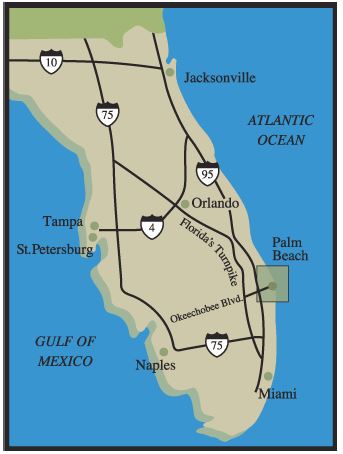 For additional information, and for driving directions from specific locations, please access this web page: https://www.thebreakers.com/location/For more information download The Breakers app today at: https://www.thebreakers.com/app/ Room information and Amenities at The Breakers: https://www.thebreakers.com/accommodations/